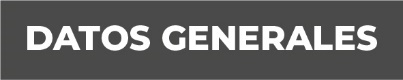 Nombre ISRAEL REYES ROSADOGrado de Escolaridad LICENCIATURACédula Profesional (Licenciatura) 9929365Teléfono de Oficina 271-71-280-64Correo Electrónico Formación Académica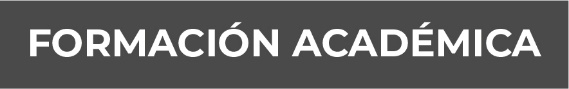 Documento: CertificadoAños2006 – 2010 Universidad del Golfo de MéxicoDocumento: Titulo y Cedula ProfesionalTrayectoria Profesional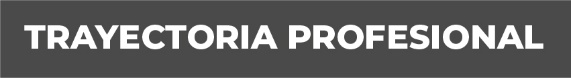 2015 – 2018 Fiscalía General del Estado de VeracruzPuesto: Oficial Secretario2018 – 2019 Fiscalía General del Estado de VeracruzPuesto: Fiscal Séptimo de la Unidad Integral de Procuración de Justicia, Córdoba, Veracruz. Conocimiento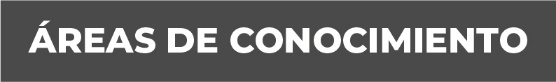 Derecho penal Derecho civilDerecho constitucional Derechos humanos 